Vorschlag zur Auszeichnung „Ehrenamt“        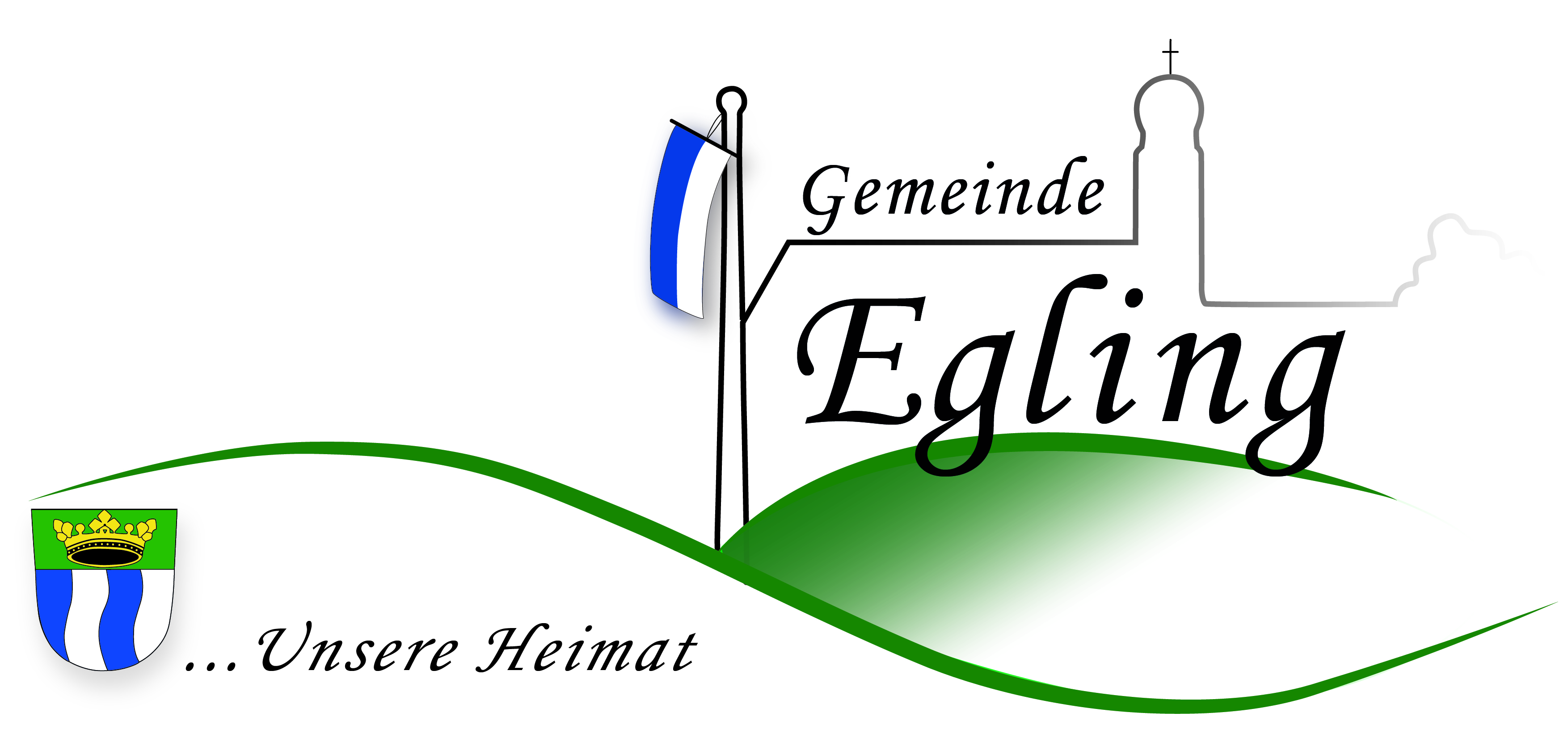 Einreichung bis zum 15.09.2020 bei der Gemeindeverwaltung EglinginriVorschlagender Verein______________________________________________________________Angaben zur Person/Verein, die den Vorschlag einreicht:Vorname/Nachname:	____________________________________________Funktion:			____________________________________________Tel./E-Mail:			____________________________________________Angaben zur Person, die für die Auszeichnung vorgeschlagen wird:Vorname/Nachname:	____________________________________________Anschrift:			____________________________________________Tel./E-Mail:			____________________________________________Tätigkeiten der/des Vorgeschlagenen:Funktion, von …bis…	____________________________________________Funktion, von…bis…	____________________________________________Besondere Verdienste der/des Vorgeschlagenen:_________________________________________________________________________________________________________________________________________________________________________________________________________________________________________________________________________________________Beiliegende Datenschutzerklärung wird hiermit akzeptiert.____________________________	_________________________________Ort,Datum						Unterschrift der einreichenden Person